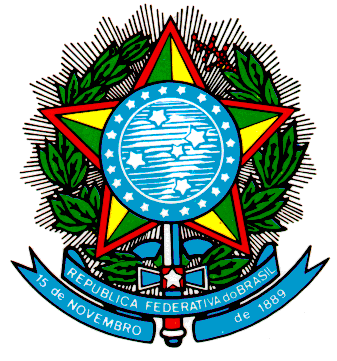 MINISTÉRIO DA SAÚDESECRETARIA DE VIGILÂNCIA EM SAÚDEDEPARTAMENTO DE VIGILÂNCIA DAS DOENÇAS TRANSMISSÍVEISCoordenação-Geral do Programa Nacional de ImunizaçõesSCS, Quadra 04, Edifício Principal, 2º andar – CEP: 70.304-000Brasília/DF, CEP: 70.304-000Tel. (061) 3213-8297Formulário de Registro de Ocorrência em Imunobiológico (s)Dados gerais: Município: __________________              UF: ____________________Data da ocorrência:___________________________A ocorrência foi em que instância:(   ) Central Municipal. Qual? _________________________________________________________________________    (   ) Central  Regional. Qual? _________________________________________________________________________      (   ) Central Estadual                                                            (   ) Outra. Especifique: ___________________________________Responsável pelo registro: __________________________________________________________________________Telefone de contato: (    ) __________________________               Fax: (   ) _____________________e-mail: __________________________________________Unidade: _____________________________________          Município: ______________________           UF: _________Data: ____/____/____Parte 2 - PerdasConduta adotada frente à ocorrênciaIdentificação do(s) imunobiológico(s) descartado(s)*FF = Forma Farmacêutica: a) Pó liofilizado injetável + suspensão injetável; b) Suspensão injetável; c) Pó liofilizado + diluente; d) Solução injetável; e) Outro, especifique: ___________________________     Informações complementaresDescarte realizado:Favor manter os imunobiológicos armazenados nas condições recomendadas na Rede de FrioTipo de perda:2.1. Perda Técnica - Considerada perda justificável:(    ) Após abertura do frasco (vencimento do tempo de utilização do imunobiológico, número de doses aspiradas inferior ao esperado)Perda Física - Considerada perda evitável:(   ) Quebra dos frascos(    ) Transporte(    ) Falta de energia(    ) Falha no equipamento(    ) Vencimento do prazo de validade(   ) Erro de procedimento(    ) Desvio de qualidade: Preencher parte 1  (itens 1.1 e  1.2)(   ) Outro, especifique: _______________________________________________________________________(   ) Bloqueio no sistema para utilização       (   ) Descarte dos imunobiológicosNome doimunobiológicoLaboratório produtorNúmerodo loteData dorecebimentoPrazo devalidadeApresentaçãoQuantidadede frascosQuantidadede doses*FF (preencher conforme legenda abaixo)(  ) unidose(  ) multidose(  ) unidose(  ) multidose(  ) unidose(  ) multidose(  ) unidose(  ) multidose(  ) unidose(  ) multidose(  ) unidose(  ) multidose(  ) unidose(  ) multidose(  ) unidose(  ) multidose(  ) unidose(  ) multidose(   ) Sim(   ) Não. Justifique: ___________________________________________________________________________